Supplementary MaterialSupporting Table 1 The species-site breakdown of the counts of individual bumblebees used in the study.Supporting Table 2 The PCR primers for each virus used in the studySupporting Table 3 Approximations to Watterson’s estimator for sites over a homologous genomic region within the RdRp gene by host species. Combinations that weren’t tested due to low numbers of mapping reads are marked with “-“. Entries with 0.000 had no observed variation over the region under study. The point estimate is at the median predicted number of infected individuals and uncertainty corresponds to the values at the 5th and 95th percentile of the predicted number of infected individuals (see methods).Supporting Figure 1 The median read depth over called variants for each pool for each virus plotted against the approximation to Watterson’s estimator. Errors correspond to estimation at the end points 90% credible interval for the number of extra untested positives from the pools (see methods). Combinations were excluded if the median read depth over called differences from the consensus was less than 20. Colours correspond to viruses and shapes to the pools.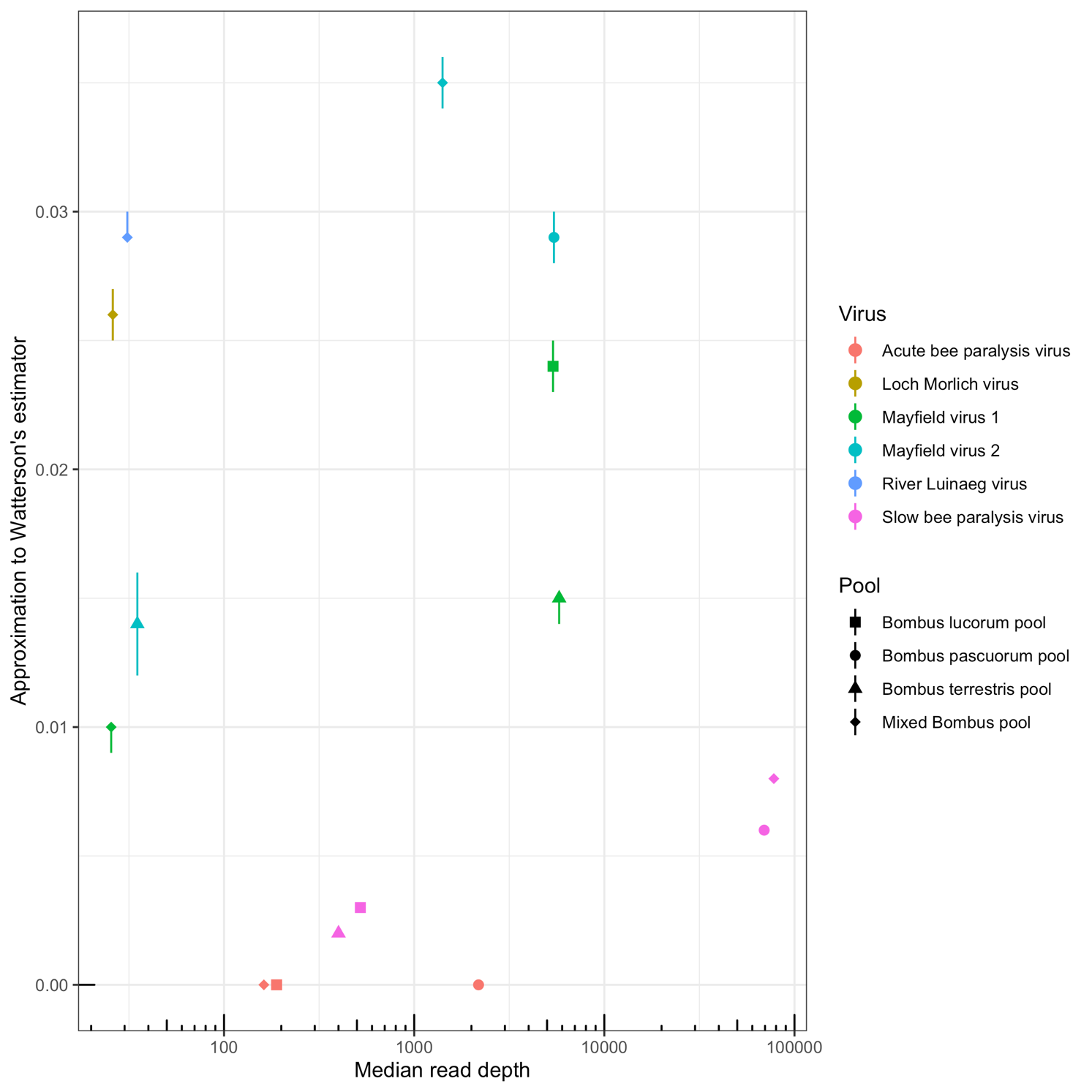 Supporting Figure 2 The prevalence of Acute bee paralysis virus, Loch Morlich virus, Mayfield virus 1, Mayfield virus 2, River Luinaeg virus and Slow bee paralysis virus in each sampled host species in each site. The point estimate is the posterior mode, with 50% shortest posterior intervals represented by the thick lines and 90% shortest posterior intervals represented by the thin lines. Untested combinations are left blank. Species are coloured by their corresponding colour in Figure 1 for ease of reading. 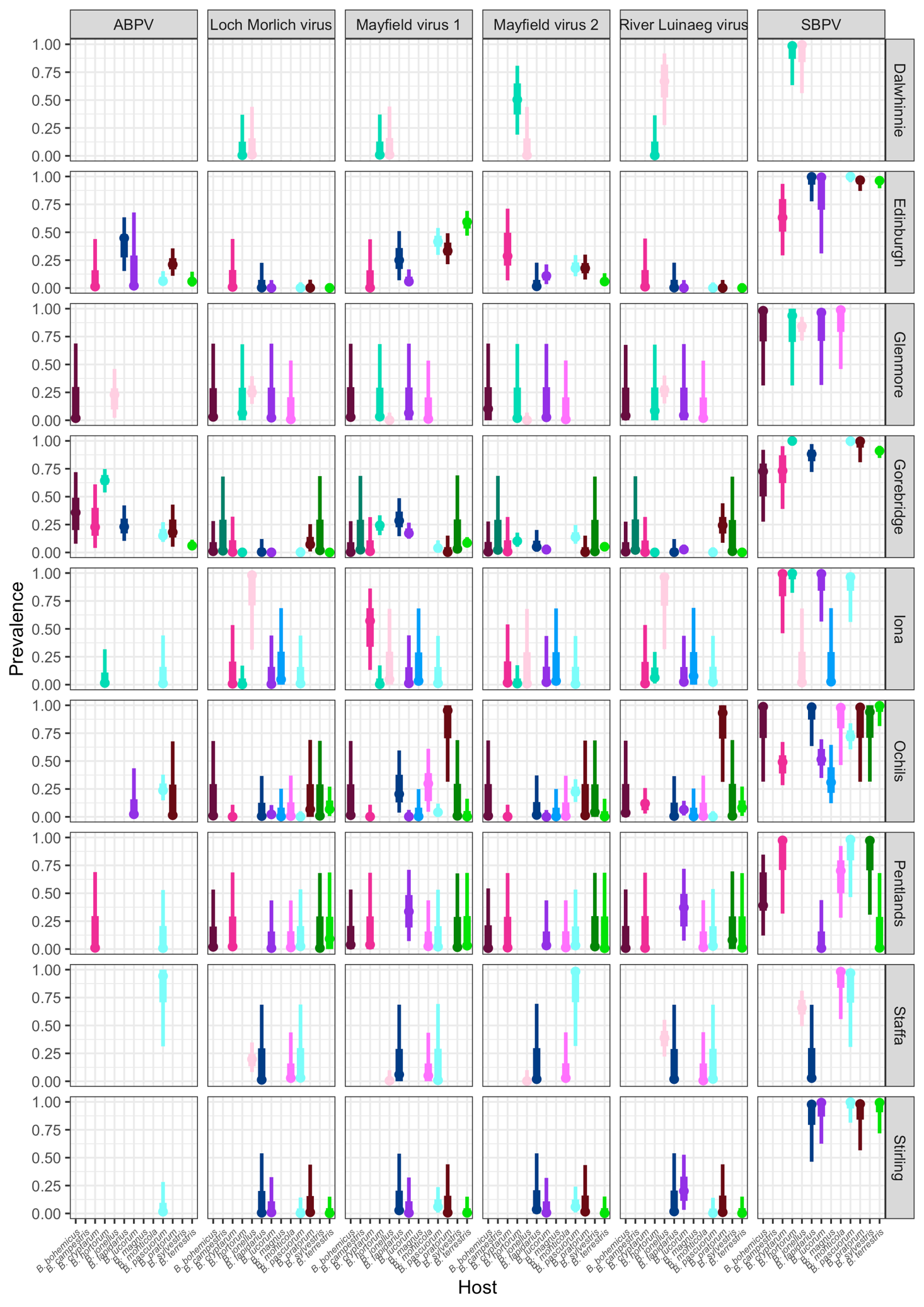 Supporting Figure 3 The estimates for each parameter in each virus from the multivariate probit model. The estimate is the posterior mode, with 50% shortest posterior intervals represented by the thick lines and 90% shortest posterior intervals represented by the thin lines. 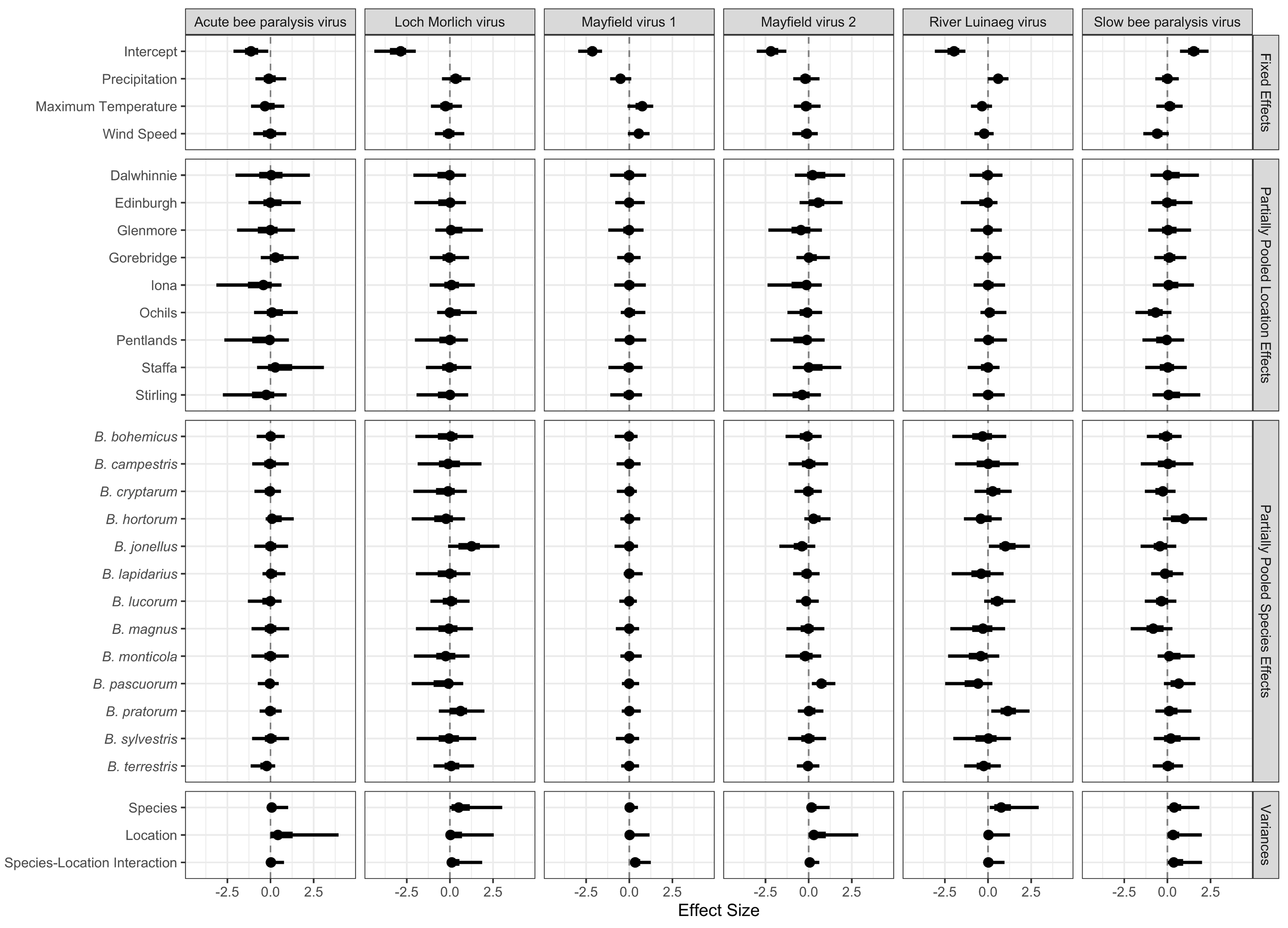 LocationsLocationsLocationsLocationsLocationsLocationsLocationsLocationsLocationsLocationsSpeciesDalwhinnieEdinburghGlenmoreGorebridgeIonaOchilsPentlandsStaffaStirlingTotalBombus bohemicus00160120010Bombus campestris0001000001Bombus cryptarum030521910030Bombus hortorum4015911000075Bombus jonellus3031010021056Bombus lapidarius080170401232Bombus lucorum030175335305152Bombus magnus0000170008Bombus monticola00200433012Bombus pascuorum0430473442114154Bombus pratorum0290130100346Bombus sylvestris0001011003Bombus terrestris05001040121013180Total71633632821128132637759VirusPrimer FPrimer RRefLoch Morlich virusAGTGGTGGAGATGGAGACGACCACAGATACCAGTGGCGTAPascall et al. 2018River Luineag virusACCAGGTGGAACTCGTGTTTGTACTCTGGACCTTTGCCGTPascall et al. 2018Mayfield virus 1TATCCGCCGGCGTAATCTTCGGATCTGATCCGTAGCGTGGPascall et al. 2018Mayfield virus 2CGGCTGCGTTGCGTAGTATAACCTGCCGTGCTAACAAATAPascall et al. 2018Slow bee paralysis virusGAGATGGATMGRCCTGAAGGCATGAGCCCAKGARTGTGAALena Wilfert (pers comm)Acute bee paralysis virusCYATGGACACACCCTATGTGCGCCATTTTGCTACTTCTCCLena Wilfert (pers comm)Mixed Bombus poolBombus terrestris poolBombus lucorum poolBombus pascuorum poolRiver Luinaeg virus0.029(0.029-0.030)---Loch Morlich virus0.026 (0.025-0.027)---Mayfield virus 10.010 (0.009-0.010)0.015 (0.014-0.015)0.024 (0.023-0.025)-Mayfield virus 20.035 (0.034-0.036)0.014 (0.012-0.016)-0.029 (0.028-0.030)Acute bee paralysis virus0.000 (0.000-0.000)-0.000 (0.000-0.000)0.000 (0.000-0.000)Slow bee paralysis virus0.008 (0.008-0.008)0.002 (0.002-0.002)0.003 (0.003-0.003)0.006 (0.006-0.006)